人力资源信息系统师德考核、年度考核功能使用手册（个人填报环节）
操作说明进入系统访问http://hris.suda.edu.cn 点击“师德考核、年度考核”进入功能。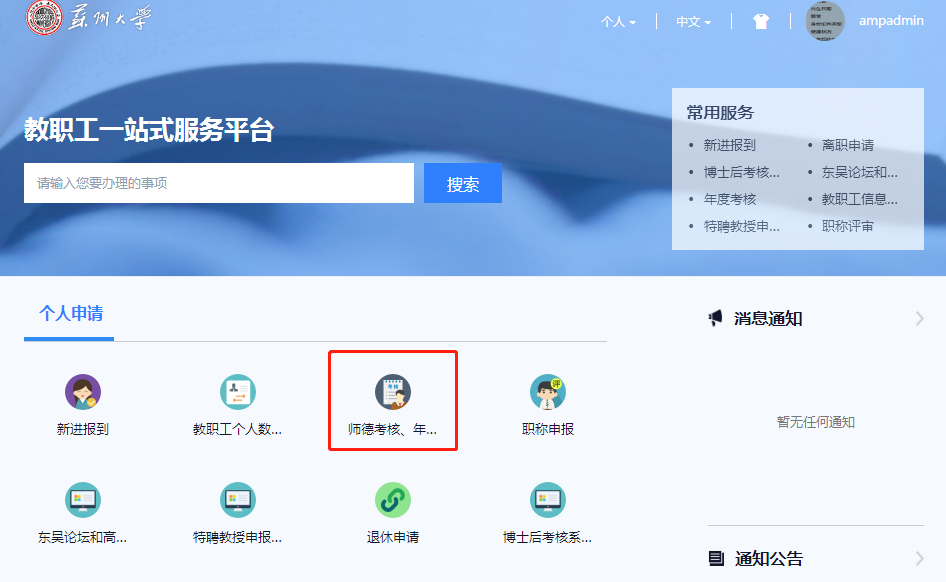 如人事秘书看不到以上界面，请在当前界面考核管理栏目选择“师德考核、年度考核”，选择“教职工个人填报组”即可（如下图所示）：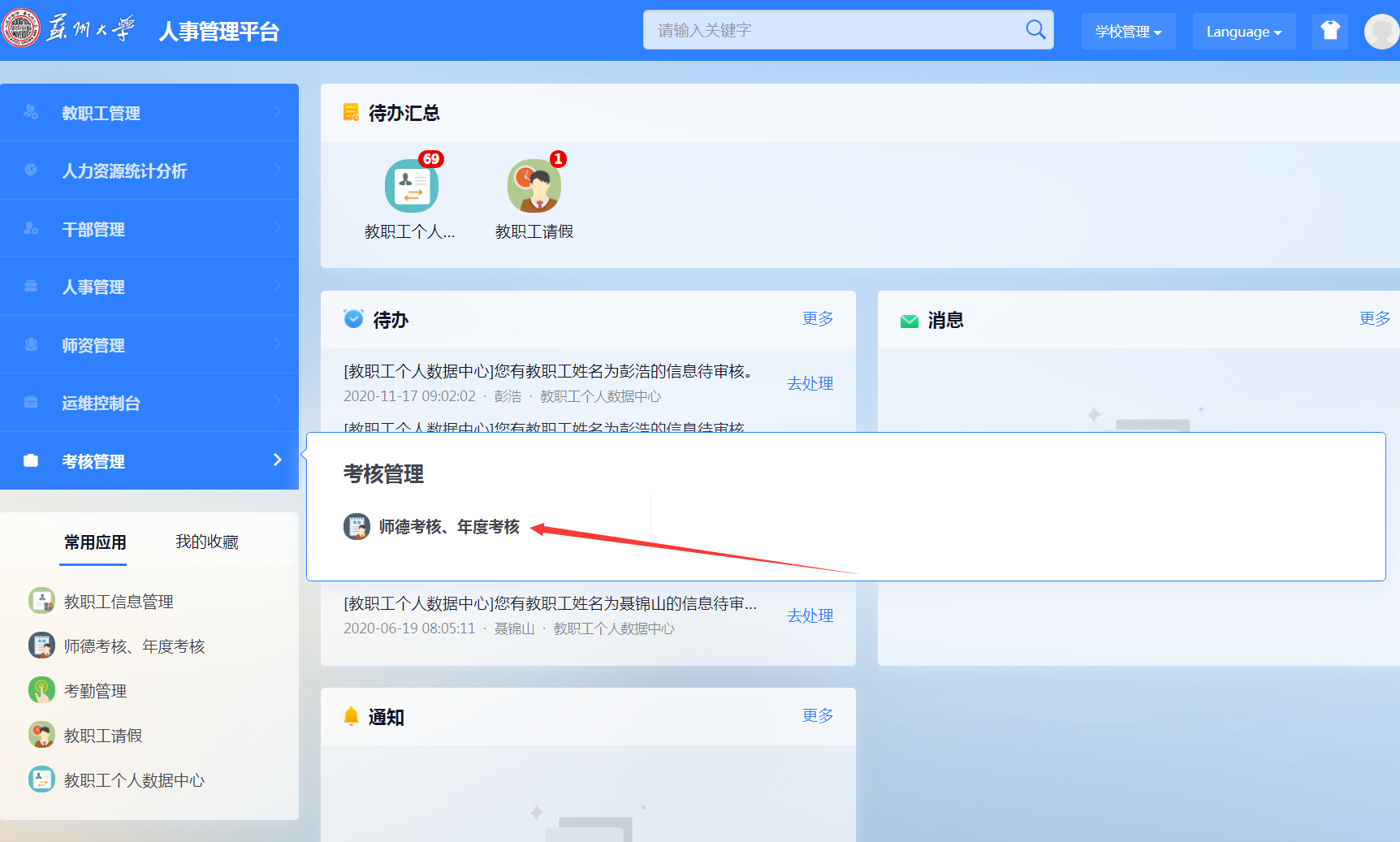 教职工个人填报选择考核批次选择考核批次（按照默认即可）。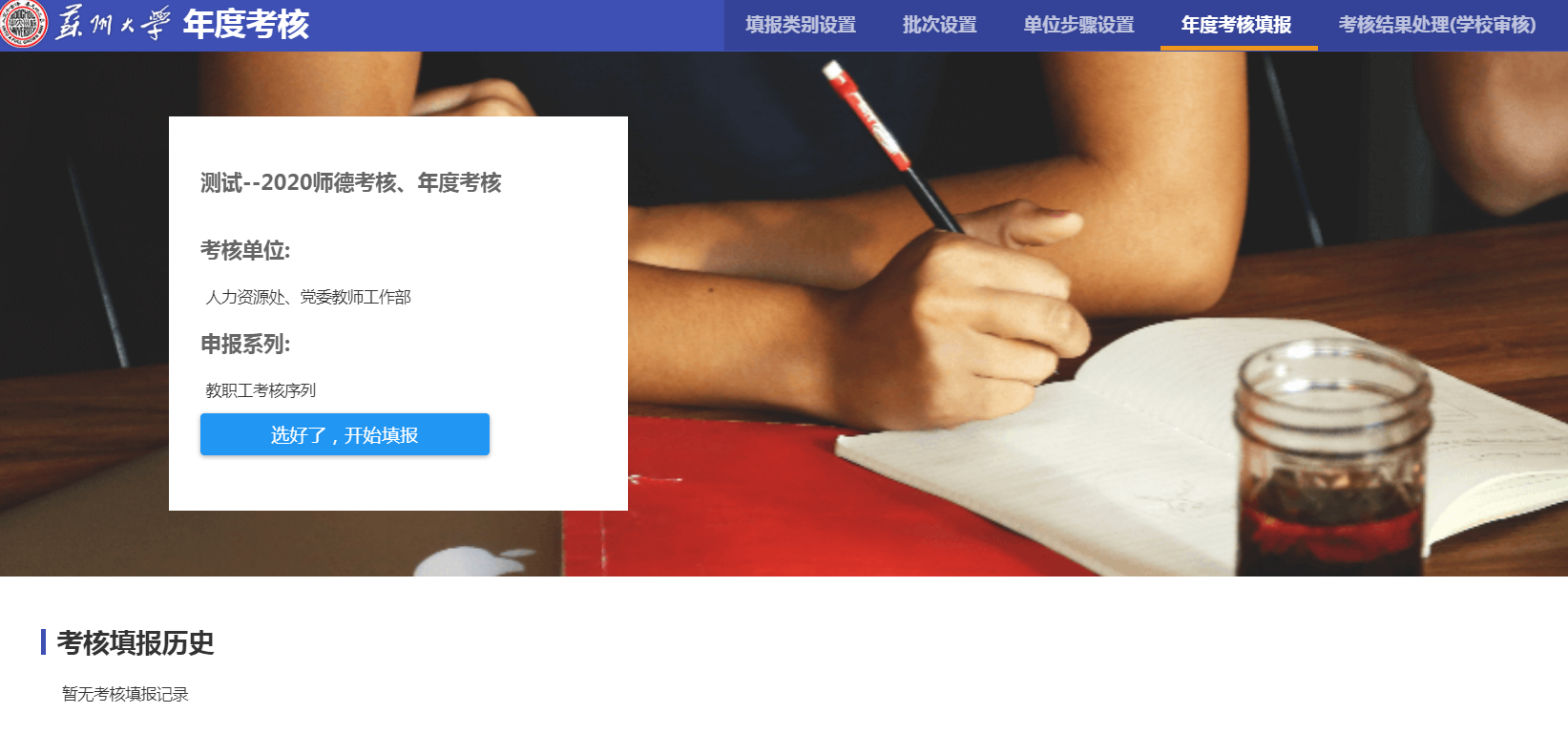 考核填报核对基本信息，点击保存下一步，填写本人总结。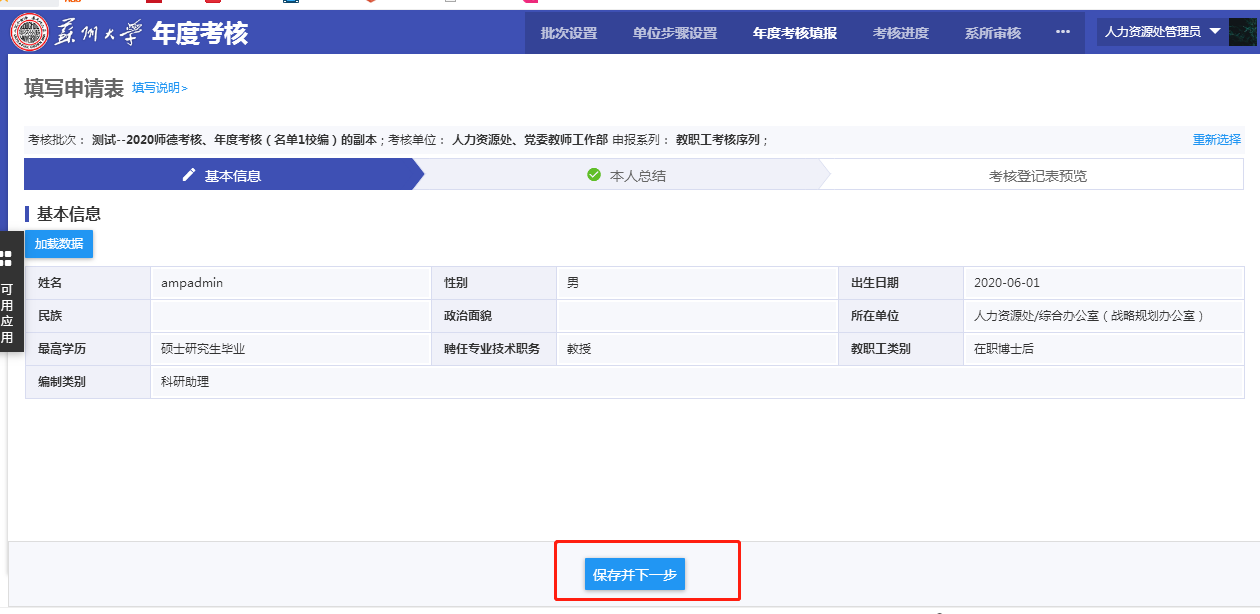 本人总结填写完成后，点击保存下一步。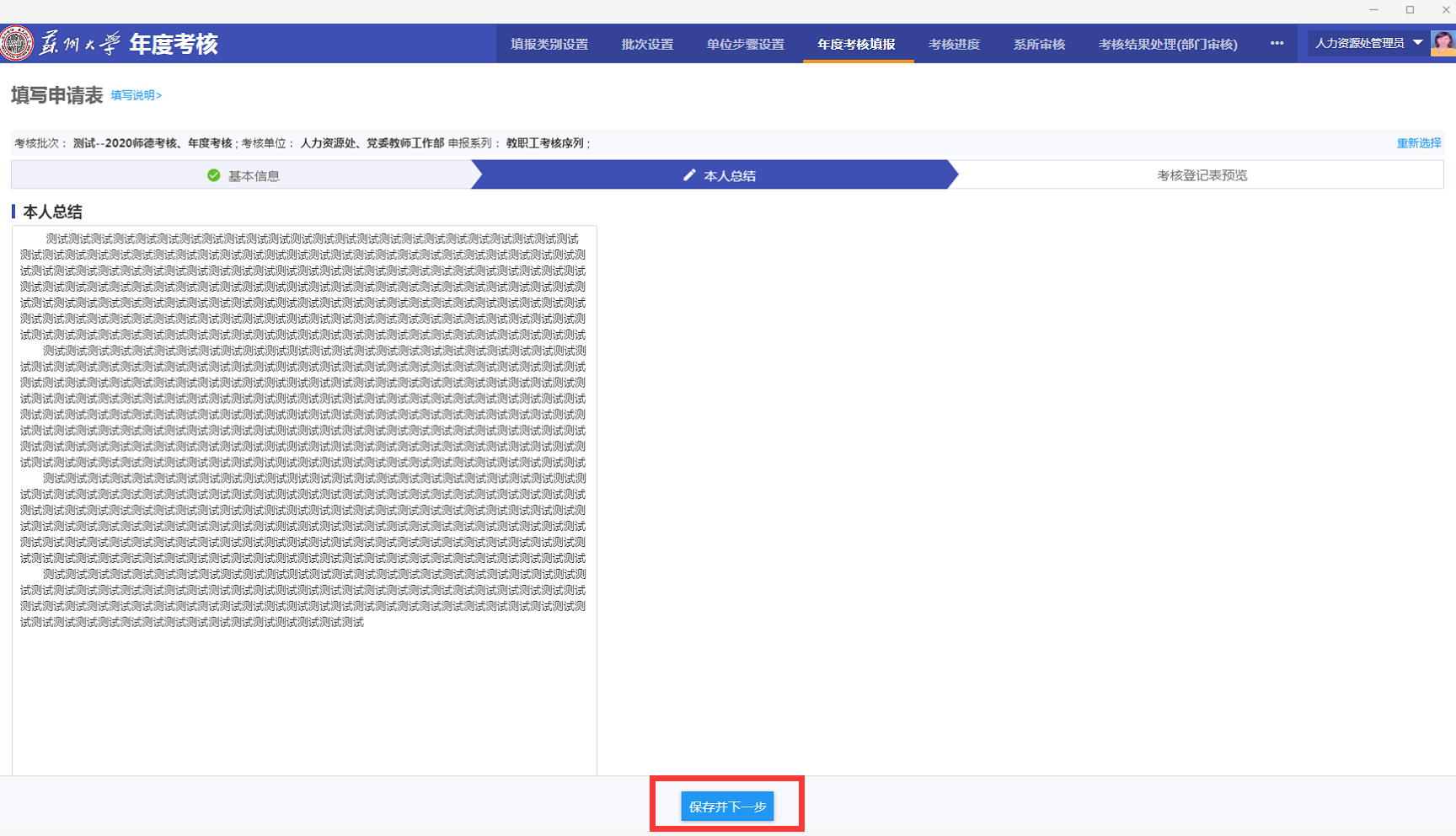 可以预览考核登记表，确认无误后点击提交即可（请暂勿打印）。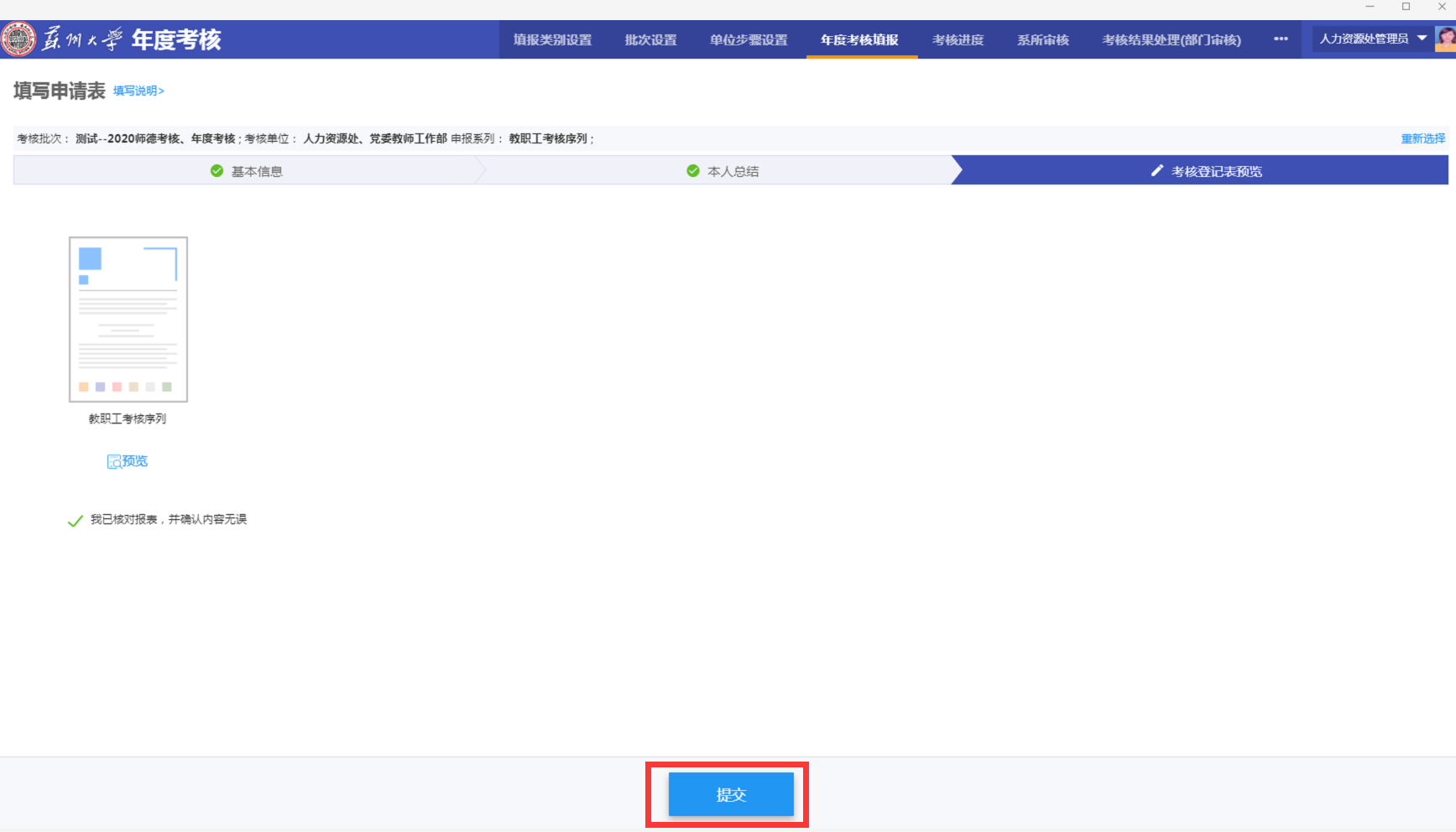 